M1: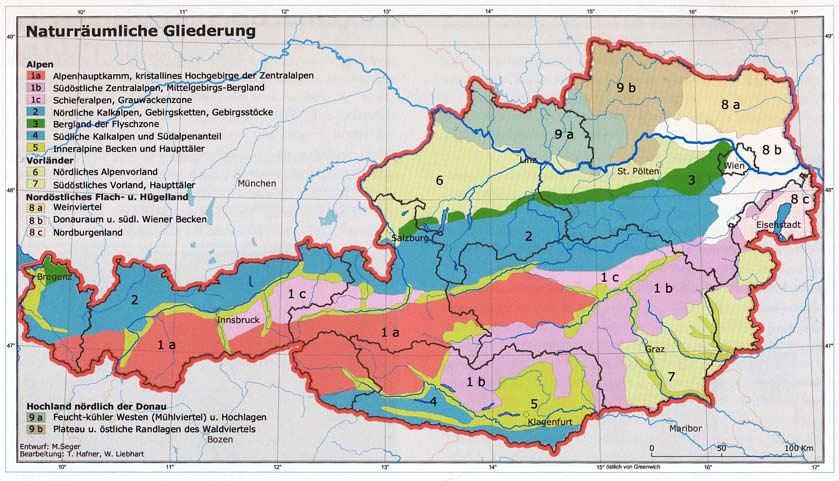 Aplenhauptkamm, kristallines Hochgebirge der ZentralalpenSchieferalpen, GrauwackenzoneBergland der FlyschzoneSüdöstliches Vorland, HaupttälerNördliche Kalkalpen, Gebirgsketten, GebirgsstöckeWeinviertelNördliches AlpenvorlandDonauraum und südl. BeckenFeucht-kühler Westen (Mühlviertel) und HochlagenPlateau und östliche Randlagen des WaldviertelsSüdliche Kalkalpen und SüdalpenanteilNordburgenlandSüdöstliche Zentralalpen, Mittelgebirgs-BerglandInneralpine Becken und HaupttälerQuelle zu M1:RGW 7 NEU (2006): Naturräumliche Gliederung. <http://homepage.univie.ac.at/Christian.Sitte/erasmus/Naturraum_Oesterreich.JPG > (Zugriff: 2015-03-27).© 2006 Ed. Hölzel Ges.m.b.H. Nfg KG (thematische Karte)